NamibiaNamibiaNamibiaMay 2024May 2024May 2024May 2024SundayMondayTuesdayWednesdayThursdayFridaySaturday1234Workers DayCassinga Day567891011Ascension Day1213141516171819202122232425Africa Day262728293031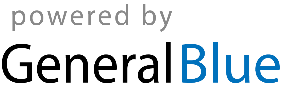 